وزارة التربية والتعليم  إدارة التعليم المهني والإنتاج مديرية التعليم المهني الإجراءات العامة لعقد امتحان مبحث التدريب العملي لفروع التعليم الثانوي المهني الشامل ( الصناعي، الفندقي والسياحي، الاقتصاد المنزلي، الزراعي)للدورة الشتوية لعام 2019مأ) الإرشادات العامة: تعلن مديرية التربية والتعليم عن موعد إجراء امتحان مبحث التدريب العملي لجميع الطلبة المتقدمين له بكل الوسائل المتاحة وحسب ما ورد من إدارة الامتحانات والاختبارات / الوزارة. يتقدم الطلبة لامتحان مبحث التدريب العملي في مراكز الامتحان المحددة من قبل الوزارة في الكشف المرفق وحسب التخصص. يتم التنسيق بين مديريات التربية والتعليم للسماح للطلبة التقدم لامتحان مبحث التدريب العملي على أن يتم تزويد المديرية التي تقدم المشترك باسمها بنتيجة الامتحان بكتاب رسمي. تزود مديرية التربية والتعليم مديري المدارس التي ستكون قاعة امتحان بأسماء وأعداد الطلبة للفروع المهنية الذين سيتقدمون لهذا الامتحان في (المستوى الثالث/الفصل الاول أو الرابع/الفصل الثاني أوكليهما) وذلك قبل بدء الامتحان بأسبوع على الأقل .  أ- علامة التدريب العملي لطلبة النظام القديم ( غير المستكملين لعام 2017م صيفية فما قبل والطلبة المستنفذين) المستوى الثالث او الرابع ( العظمى 70 والصغرى 35).ب- علامة التدريب العملي لطلبة الفروع المهنية مسار الجامعات- الدراسة الخاصة لعام 2018م شتوية او صيفية (النظام الجديد – رفع المجموع ) الفصل الاول او الفصل الثاني (العظمى 75 والصغرى 30)، اما طلبة مسار الكليات فيتم تحويلها حاسوبياً في ادارة الامتحانات والاختبارات وفق النماذج المرفقة .  تلتزم المراكز المعنية بإجراء الامتحان خلال الفترة المحددة. يتقدم الطلبة غير المستكملين والمستنفذين حقهم والراغبين برفع معدلاتهم/ للمستوى الثالث/الفصل الاول أو المستوى الرابع/الفصل الثاني أو كليهما وفق ما جاء في طلب الاشتراك الذي تقدم فيه المشترك للوزارة مع مراعاة الإرشادات الخاصة لجميع الفروع . يعقد امتحان الجزء النظري ( الكتابي ) في اليوم الأول، حيث يبدأ امتحان المستوى الثالث/الفصل الاول في تمام الساعة العاشرة صباحاً ولمدة ساعة واحدة، ويليه في الحادية عشرة والنصف صباحاً امتحان المستوى الرابع/الفصل الثاني ولمدة ساعة أيضا. يتم إجراء الامتحان للمهارات العملية للمستوى الثالث/الفصل الاول أو المستوى الرابع/الفصل الثاني بشكل متتابع وضمن المدة الزمنية المحددة لكل مستوى/ فصل.يستخدم الورق المسطر المختوم بخاتم المدرسة والموقع من رئيس القاعة للإجابة عن الأسئلة.يحتفظ مديرو المدارس (المراكز الامتحانية) بأوراق إجابات الطلبة مع نسخ من الأسئلة والإجابات النموذجية  والنماذج التقييمية لمدة لا تقل عن فصل دراسي واحد. يعامل امتحان مبحث التدريب العملي ونتائجه بسريَة تامة، بما في ذلك أسماء لجان واضعي الأسئلة المكلفين بإعداد الأسئلة والإجابات النموذجية لها وجميع العمليات المرافقة مثل (الطباعة والتصوير والتغليف وكتابة المعلومات الأساسية على كل مغلف / لكل مستوى او فصل / تخصص/ قاعة امتحان)، مع مراعاة حفظ أسئلة الامتحان النظري بمغلف منفصل والعملي في مغلف منفصل أيضاً لكل ورقة امتحانية ولكل يوم حسب برنامج الامتحان وتوقَع لجان واضعي الأسئلة على المغلفات وتسلم للجنة مكونة من (مدير الشؤون التعليمية والفنية، رئيس قسم التعليم المهني والإنتاج، رئيس قسم الامتحانات) في موعد أقصاه أسبوع قبل بدء امتحان مبحث التدريب العملي مع التقيد بعدم إرسال أي من الوثائق المذكورة للوزارة وذلك لضمان سرية الإجراءات.يفقد الطالب حقه في العلامة المخصصة للجزء النظري أو العملي من الامتحان إذا تغيب لأي سبب من الأسباب عن الموعد المقرر لذلك الجزء من الامتحان ولا يجوز إجراء الامتحان لأي طالب بعد انتهاء المدة المحددة للامتحان تحت أي ظرف. تطبق تعليمات امتحان شهادة الدراسة الثانوية العامة على قاعات امتحان مبحث التدريب العملي مع التأكيد على عدم حمل واستخدام الهواتف الخلوية من قبل الطلبة ولجان الفحص والمراقبة. تطبق إجراءات معالجة قضايا الغش في امتحان شهادة الدراسة الثانوية العامة المعمول بها على الطلبة المتقدمين لامتحان مبحث التدريب العملي. يتحمل الطلبة المتقدمون لامتحان مبحث التدريب العملي مسؤولية المحافظة على سلامة موجودات المشاغل المهنية. يرتدي أعضاء اللجنة الفاحصة والطلبة المتقدمون للامتحان الزي الخاص بالتدريب العملي. في حالة ظهور ظرف خاص لم تعالجه هذه الأسس تقوم مديرية التربية والتعليم المعنية بمخاطبة إدارة التعليم المهني والإنتاج/ الوزارة وذلك قبل موعد عقد الامتحان العملي بوقت كاف.ب) الإجراءات الإدارية:يكلف مدير التربية والتعليم للمديريات التي سيجرى فيها الامتحان مديري ومديرات المدارس أو مساعديهم برئاسة قاعات امتحان مبحث التدريب العملي في مدارسهم مع مراعاة التسلسل الإداري والتخصص المهني.  2. يكلف مدير التربية والتعليم للمديريات التي سيجرى فيها الامتحان لجان لوضع أسئلة امتحان مبحث التدريب العملي بجزأيه النظري والعملي للفصلين الاول والثاني /المستويين الثالث و الرابع بتنسيب من رئيس قسم التعليم المهني والإنتاج في المديرية، ولكافة الفروع والتخصصات المهنية الموجودة في المدارس التابعة لمديريته والتي تقوم بعملها بسرية تامة على أن تعطى الأولوية في تشكيل اللجان وفقا للتسلسل الآتي:مشرف مختص في المديرية شريطة أن يكون تابعا إدارياً لها ومعلم مبحث التدريب العملي ممن يدرس طلبة الصف الثاني الثانوي.ب – معلمان اثنان يدرسان مبحث التدريب العملي لطلبة الصف الثاني الثانوي في مدارس المديرية أو من مدارس المديريات المجاورة إذا لم يتوفر مشرف مختص. ج – معلم يدرس مبحث التدريب العملي لطلبة الصف الثاني الثانوي مع مهني مختص من المؤسسات ذات العلاقة   بالفرع أو التخصص إذا لم يتوفر ( أ, ب). 3. يكلف المشرف المختص للعمل في لجنة واحدة فقط لوضع أسئلة الامتحان بجزأيه النظري والعملي وللفصلين    الاول والثاني /للمستويين الثالث والرابع معاً. 4. لن يتم صرف أية مطالبة مالية لواضعي الأسئلة في حال مخالفتها للخيارات الواردة من الإجراءات الإدارية .5 . تشترط الخبرة والكفاءة لواضعي الأسئلة من المشرفين والمعلمين ومهنيي المؤسسات ذات العلاقة.  6. إلزام  واضعي الأسئلة بالتقيد بإجراءات عقد امتحان مبحث التدريب العملي للدورة الشتوية لعام 2019م.  7. يكلف مدير التربية والتعليم لجان من منسقي ومعلمي مبحث التدريب العملي حسب الفروع /التخصصات المهنية للقيام بأعمال المراقبة والتصحيح وتقييم المهارات مجتمعة للامتحان بجزأيه النظري والعملي، بحيث تتكون اللجنة الواحدة لأي فرع أو تخصص من معلمين اثنين لكل (40) طالبا بحده الأقصى مع التأكيد على استخدام نماذج التقييم التي تحمل أرقام الايزو المعتمدة والمرفقة.  8. يجتمع مدير المدرسة مع المراقبين وأعضاء اللجان الفاحصة لاطلاعهم على إجراءات عقد امتحان مبحث التدريب العملي للدورة الشتوية لعام 2019م قبل الامتحان بوقت كافٍ 9. تسلم مغلفات أسئلة امتحان مبحث التدريب العملي بجزأيه النظري والعملي لرئيس قاعة الامتحان قبل موعد الامتحان بوقت كاف على أن لا تزيد المدة عن( 48) ساعة. 10. يحتفظ رئيس القاعة بمغلفات أسئلة الامتحان في مكان آمن ويقوم بفتح كل جزء من الامتحان حسب موعده وبحضور أعضاء لجنة المراقبة والفحص مع ضرورة استخدام محضر فتـح مغلفـات الأسئلـة المعتمـدة لامتحـان شهادة الدراسة الثانوية العامة رقم (QF 61-20 rev. a) والموجود لدى قسم الامتحانات في مديرية التربية والتعليم. 11. يقوم رئيس القاعة بتعبئة النماذج المالية المعتمدة في امتحان شهادة الدراسة الثانوية العامة لكل من رئيس القاعة          ولجان الامتحان ويرفعها إلى مديرية التربية والتعليم، وتنظم مديرية التربية والتعليم كشفاً مالياً حسب الأصول لكافة العاملين في امتحان مبحث التدريب العملي، وتوقع النماذج من رئيس قسم التعليم المهني والإنتاج ومدير الشؤون التعليمية والفنية وتصدق من مدير التربية والتعليم وترفق معها نسخ من كتب التكليف الرسمية عند رفعها إلى إدارة الامتحانات والاختبارات .ج) الإجراءات الفنية للامتحان:تتقيد اللجان المكلفة بالعمل في امتحان مبحث التدريب العملي لفروع التعليم الثانوي الشامل المهني بما جاء في إجراءات عقد الامتحان للدورة الشتوية  لعام 2019م. تلتزم لجان واضعي الأسئلة  بأن تكون أسئلة الجزء النظري من الامتحان مرتبطة بالمهارات العملية لمبحث التدريب العملي مع مراعاة توحيد ( ترويسة) أوراق أسئلة الامتحان والإجابة النموذجية لجميع فروع التعليم المهني بتخصصاته المختلفة كالآتي :3. تقوم لجان واضعي الأسئلة بالمهام الآتية: أ- الجزء النظري ( الكتابي): تحليل المحتوى، إعداد جدول المواصفات، إعداد الأسئلة والإجابات النموذجية،     تحليل ورقة الاختبار. ب- الجزء العملي ( الأدائي) : تحليل المهارات إلى خطوات إجرائية أدائية ، تحديد العلامة المخصصة لكل خطوة  على نموذج تقييم المهارة العملية لامتحان مبحث التدريب العملي رقم ( QF52-27rev.d ) صفحة رقم (1/2) على أن تحدد علامة كل معيار من معايير الأداء الأخرى والواردة في النموذج أعلاه من البند ( ثانيا) وفق ما ورد في الإرشادات الخاصة بكل فرع من فروع التعليم المهني وترفق مع الأسئلة في المغلف. تطلع لجان واضعي الأسئلة على القوائم المعيارية لتجهيزات المشاغل المهنية لكل فرع / تخصص من خلال رؤساء أقسام التعليم المهني والإنتاج في مديريات التربية والتعليم التي سيجرى فيها الامتحان ، وتزوَد لجان واضعي الأسئلة المديرية بقائمة المستلزمات المطلوبة لإجراء مهارات الامتحان وذلك قبل أسبوعين من بدء الامتحان.  يقوم رئيس قسم التعليم المهني والإنتاج في مديرية التربية والتعليم بتعميم قوائم مستلزمات الامتحان على المدارس المعنية للعمل على توفيرها وذلك قبل أسبوع من موعد إجراء الامتحان. تقوم اللجان المكلفة بأعمال المراقبة والتصحيح بـ "المراقبة والتصحيح وتقييم المهارات" ورصد العلامات داخل المدرسة وفي اليوم الذي يعقد فيه الامتحان، وبإشراف لجنة سير الامتحان.يلاحظ كل عضو من أعضاء لجنة الامتحان أداء الطالب/ الطالبة لخطوات المهارة العملية، ويتم رصد العلامة المستحقة لكل خطوة من خطواتها في حينها على نموذج تقييم المهارة العملية لامتحان مبحث التدريب العملي رقم (QF 52-27 rev.d ) صفحة رقم (1/2) الخاص بعضو اللجنة، ثم تجمع من قبل كل عضو منفرداً وتدون علامة كل فاحص ، ويؤخذ متوسط العلامات التي وضعت من قبل عضوي اللجنة على الصفحة (2/2) نموذج تفريغ أداء المهارة العملية رقم ( QF 52-27 rev.d) وترصد العلامات النهائية على نموذج كشف علامات الامتحان / العلامة النهائية رقم    ( QF 52-28 rev.c) ويسلم لرئيس قاعة الامتحان العملي مع نماذج التقييم الخاصة بكل عضو من أعضاء اللجنة. تفرّغ علامات الطلبة بدقة على نموذجي الكشوف النهائية لعلامات الطلبة رقم ( QF 61-82 rev.a ) الخاصة بطلبة الخطة القديمة او الخاصة بطلبة الخطة الجديدة بالإضافة إلى كشوف أسماء الطلبة الغائبين باستخدام نموذج الغياب رقم (QF 61 – 23 rev.a) المعتمد لامتحان شهادة الدراسة الثانوية العامة وذلك بإشراف لجنة سير الامتحان وتوقع من قبل لجنة الامتحان وترفع لمديرية التربية والتعليم /قسم الامتحانات في موعد أقصاه 13/12/ 2018 والذي بدوره يرفعها لإدارة الامتحانات والاختبارات/الوزارة. ترفع اللجان تقريراً لرئيس القاعة فور الانتهاء من الامتحان، والذي بدوره يرفعه لمدير التربية والتعليم في مدة لا تزيد عن أسبوع من تاريخ انتهاء الامتحان للحفظ في المديرية لمدة لا تقل عن عام، ويتضمن التقرير العناصر الآتية:ا- اسم المديرية / المدرسة / العام الدراسي / الدورة.   ب- الفرع/ التخصص/عدد الطلبة المتقدمين/عدد الحضور/عدد أيام الامتحان الفعلية/ عدد اللجان الفاحصة. ج- أسماء الطلبة الغائبين باستخدام نموذج الغياب رقم (QF 61 – 23 rev.a) المعتمد لامتحان شهادة الدراسة الثانوية العامة.  د) مكافآت العاملين في الامتحان:تصرف المطالبات المالية للعاملين في امتحان مبحث التدريب العملي وفق " تعليمات رقم (5) لسنة 2012 أجور العاملين في امتحان شهادة الدراسة الثانوية العامة الصادرة استنادا لنص المادة (29) من قانون التربية والتعليم رقم (3) لسنة  1994 وتعديلاته وحسب ما ورد بالجدول رقم (2) البنود ذوات الأرقام (24,23,22,21) أجور العاملين في الامتحان العام/ لكل دورة امتحان ( موظفو مديريات التربية والتعليم):لكل مكلف من قبل مدير التربية والتعليم بوضع أسئلة امتحان التدريب العملي (بجزأيه النظري والعملي) للورقة الامتحانية عن كل فرع أو تخصص(بحيث لا يزيد عددهم عن اثنين) عشرون ديناراً لكل منهما عن كل ساعة امتحانية على أن لا تزيد الساعات المحسوبة للورقة الامتحانية عن ساعتين لكل مستوى.كل معلم مكلف من قبل مدير التربية والتعليم للقيام بأعمال المراقبة والتصحيح وتقييم المهارات العملية مجتمعة عن كافة الأعمال التي يكلف بها (65) دينارا.ج - مدير المدرسة المهنية أو المساعد الذي يكلفه مدير التربية والتعليم لرئاسة قاعة امتحان  التدريب العملي      عن كافة الأعمال التي يكلف بها (40) ديناراً + (100) فلس عن كل مشترك في امتحان التدريب العملي.رئيـس قسم التعليم المهني والإنتاج في المديرية (45) ديناراً عن كافة الأعمال التي يكلف بها.  هـ) الإجراءات الخاصة لعقد امتحان مبحث التدريب العملي لفروع التعليم الثانوي المهني الشامل أولاً: التعليم الصناعي1- يتم التصحيح في المشغل الذي عقد فيه الامتحان من قبل لجان الفحص والمراقبة مع الأخذ بالاعتبار ما يأتي:أ- يتم ترقيم التمارين الإنتاجية والتمارين الجماعية منذ بداية الامتحان بصورة واضحة دون الإشارة للأسماء على هذه      التمارين.يتم تقييم الامتحانات الآتية لتقدير علامة امتحان مبحث التدريب العملي باستخدام الصفحة الأولى (1/2)  من نموذج تقيم المهارة العملية  رقم (QF 52-27 rev.d).امتحان التمارين الإنتاجية: تقيم وفق الاعتبارات الآتية:-1- المهارات الفردية المطلوبة لتنفيذ المنتج (التمرين) (موزعة على خطوات الأداء) ... (34) علامة2- عملية تجميع المنتج ................................................................(6) علامات3- الشكل النهائي ودقة المنتج ..........................................................(6) علامة4- سرعة الإنجاز...............................................................         (5) علامات5- الاستخدام السليم للعدد والتجهيزات.  ............................................... (5) علاماتعلى أن يتم تقييم النقطتين ( 1+2) أعلاه في البند أولا من الصفحة الأولى (1/2) من النموذج رقم                       (QF 52-27 Rev.d)، والنقاط (3+4+5) أعلاه في البند ثانياً من الصفحة الأولى (1/2) من نفس النموذج أعلاه. امتحان المهارات الفردية: تقيم وفق الاعتبارات الآتية:-1- تنفيذ المهارات الفردية المطلوبة في الامتحان (التمرين) (موزعة على خطوات الأداء) ... (46) علامة2- سرعة الإنجاز...................................................................... (5) علامات3- الاستخدام السليم للعدد والتجهيزات.  ............................................... (5) علاماتعلى أن يتم تقييم النقطة ( 1) أعلاه في البند أولا من الصفحة الأولى (1/2) من النموذج رقم  (QF 52-27 Rev.d)، والنقطتين  (2+3) أعلاه  في البند ثانياً من الصفحة الأولى (1/2) من نفس النموذج أعلاه. امتحان تمارين الصيانة وإصلاح الأعطال: تقيم وفق الاعتبارات الآتية:-1-اكتشاف الأعطال ( موزعة على خطوات الأداء)...................................  (14) علامة 2- الخطوات العملية للإصلاح (موزعة على خطوات الأداء).........................  (32) علامة 3- سرعة الإنجاز.....................................................................  (5) علامات4- الاستخدام السليم للعدد والتجهيزات.................................................  (5) علامات.على أن يتم تقييم النقطتين (1+2) أعلاه في البند أولا من الصفحة الأولى (1/2) من النموذج رقم (QF 52-27 rev.d)، والنقطتين  (3+4) أعلاه في البند ثانياً من الصفحة الأولى (1/2) من نفس النموذج أعلاه. امتحان التمارين الجماعية: تقيم وفق الاعتبارات الآتية:-1- يخصص لكل طالب جزء من ذلك التمرين (موزعة على خطوات الأداء)...........  (37) علامة 2- عملية التجميع وشكل المنتج.......................................................  (9 ) علامات 3- سرعة الإنجاز....................................................................  (5) علامات4- الاستخدام السليم للعدد والتجهيزات................................................  (5) علاماتعلى أن يتم تقييم النقطة ( 1+2) أعلاه في البند أولا من الصفحة الأولى (1/2) من النموذج رقم  (QF 52-27 Rev.d)، والنقطتين  (3+4) أعلاه في البند ثانياً من الصفحة الأولى (1/2) من نفس النموذج أعلاه.ج- ترصد علامة (صفر) للطالب في حالة إتلافه أجهزة أو مواد أولية وذلك لبند "الاستخدام السليم للمعدات والأجهزة".د- لا يجوز تقييم الطالب شفوياً عند تنفيذ المهارة العملية.هـ- يتم رصد علامات امتحان مبحث التدريب العملي الأدائي طبقا للعناصر المذكورة في البندين السابقين (ب, ج) بحيث يقوم كل فاحص برصد علامة المهارة لكل طالب على الصفحة الثانية (2/2) من النموذج رقم (QF 52-27rev.d).    و- يتم رصد العلامة النهائية لكل طالب من قبل اللجنة الفاحصة على الصفحة الثانية (2/2) من النموذج الذي يحمل       رقم (QF 52-27 rev.d)، مع مراعاة ما ورد بالفقرة ( هـ ).ز- يتم تسليم النموذج (QF 52-27 rev.d) موقع حسب الأصول من قبل اللجان الفاحصة لرئيس قاعة  الامتحان العملي لإجراء اللازم، وتحفظ النماذج المنتهية أولا بأول كوثائق لنتائج الامتحان.  ح- رصد العلامة: يتم رصد العلامة النهائية للامتحان على النموذج الذي يحمل رقم (QF 52-28 Rev.c) وتحفظ       كوثائق مرجعية لهذا الامتحان. إرشادات للعاملين في امتحان مبحث التدريب العملي لفرع التعليم الثانوي المهني الشامل / الصناعي 1- زمـن الامتحان: يحدد زمن امتحان مبحث التدريب العملي الصناعي بـ (3- 12) ساعة لكل مستوى. 2- الامتحان النظري: مدة الامتحان ساعة واحدة فقط لكل مستوى, ويشمل المادة المقررة للمستوى، وله (19)علامة     من العلامة الكلية للامتحان لكل مستوى.3- يتقدم الطلبة غير مستكملي متطلبات النجاح و المستنفذين حقهم والراغبين في رفع معدلاتهم في التقدم لمبحث التدريب العملي/المستوى الثالث/الفصل الاول او الرابع/الفصل الثاني او المستويين معاً وفقاً  لمحتوى المناهج والكتب المقررة في نفس المادة التي تقدموا بها سابقاً او حسب الحرف البديلة للمباحث الملغاة سابقاً .ثانياً : الاقتصاد المنزليزمن امتحان مبحث التدريب العملي ( 2 - 8 ) ساعة لكل مستوى/ فصل.علامة امتحان التدريب العملي لكل مستوى/ فصل ( 75 ) علامة توزع كالآتي:  الجزء النظري (20) علامة.المهارات العملية (55) علامة.اختيار مهارة طويلة أو عدة مهارات من قائمة المهارات المبينة أدناه لكل تخصص من تخصصات فرع الاقتصاد المنزلي ولكل من المستوى الثالث/الفصل الاول  والمستوى الرابع/الفصل الثاني مع الأخذ بالاعتبار اختيار المهارة العملية لتخصص إنتاج الملابس بحيث لا يتجاوز الزمن المخصص لها عن (7) ساعات، وضرورة مراعاة الالتزام بما ورد في كتابيّ معالي وزير التربية والتعليم (رقم م ن/1/1007 تاريخ 5/8/2013م، ورقم م ن /1/3/1288 تاريخ 23/9/2013م) والمتعلقان بتحديد موضوعات المطالعة الذاتية في الكتب المدرسية للتعليم الثانوي/ فرع الاقتصاد المنزلي.4 . تحلّل لجنة وضع الأسئلة مهارات امتحان الجزء العملي التي تم اختيارها إلى خطوات إجرائية أدائية، وتحدّد العلامة المخصصة لكل خطوة على الصفحة الأولى (1/2) من نموذج تقييم المهارة العملية لامتحان مبحث التدريب العملي رقم ( QF52-27rev.c )، على أن توزع علامة المهارة على معايير الأداء الواردة في النموذج نفسه وفق النسب المئوية الآتية : البند أولاً : خطوات الأداء ( 80%) البند ثانياً : معايير الأداء الأخرى (المنتج النهائي10%, التحضيرات الأولية والسلامة المهنية والاتجاهات 10% ) مع ضرورة التقيد بالنموذج نفسه لجميع التخصصات.تقوم لجان المراقبة والتصحيح وتقييم المهارات العملية باستخدام نماذج الامتحان الآتية حسب الأصول كما ورد في البند (7) صفحة (4) من الإجراءات الفنية للامتحان: نموذج تقييم المهارة العملية لامتحان مبحث التدريب العملي رقم (.d FORM # QF 52-27 rev) صفحة ( 1/ 2). نموذج تفريغ أداء المهارات العملية رقم ( d. FORM # QF 52-27 rev) صفحة ( 2/ 2). نموذج كشف علامات الامتحان رقم  (.c  FORM # QF 52-28 rev).6. ُتجهَز مشاغل تخصصات الاقتصاد المنزلي وتحضر الأدوات والمواد حسب قائمة المستلزمات المطلوبة لأداء المهارات العملية للامتحان. 7. يخصص الزمن المتبقي بعد إجراء الامتحان النظري لأداء المهارات العملية المطلوبة وحسب كل تخصص من  تخصصات الاقتصاد المنزلي وفق توزيع زمني مكتوب تعده لجنة المراقبة والتصحيح لامتحان مبحث التدريب العملي وبإشراف رئيس قاعة الامتحان العملي، بحيث يتم توزيع الطلبة المتقدمين على أيام الامتحان وتوضع قائمة الأسماء على مدخل المشغل.ثالثاً: الفندقي والسياحي:1- زمن امتحان التدريب العملي (3- 4 ) ساعات لكل مستوى ، فصل/طالب بحيث يخصص ساعة واحدة للامتحان        ( النظري الكتابي) و(2-3) ساعات للجزء العملي الأدائي.2- يتكون الامتحان من جزئين (النظري ،العملي) وعلى النحو الأتي:    أ- الجزء النظري ( الكتابي): ويحدد له (15) علامة من العلامة الكلية للامتحان على أن يرتبط  بالجزء       العملي للمهارات الأربعة الرئيسة ( إنتاج، خدمة، دوائر، تدبير )    ب- الجزء العملي ( الأدائي) : يحدد له (60) علامة من العلامة الكلية للامتحان وتلتزم اللجان الفاحصة       بالنموذج المخصص للامتحان رقم (.c FORM # QF 52-28 rev  ) وتوزع العلامة على النحو       الآتــــي:   الفصل الاول والثاني/المستويين الثالث والرابع:3- يلتزم واضعي الأسئلة بما يلي: - وضع ثلاث تمارين عملية لكل مهارة ( إنتاج، خدمة، تدبير ، دوائر).- تحليل التمارين لخطوات إجرائية أدائية مع تحديد العلامة المخصصة لكل خطوة على نموذج تقييم المهارة العملية لامتحان مبحث التدريب العملي رقم  ( .d  FORM # QF 52-27 rev ) البند أولا، بحيث يخصص (80%) من علامة المهارة لخطوات الأداء.  -   تحديد معايير الأداء الأخرى الواردة في النموذج  نفسه ( البند ثانياً) بواقع (20%) من العلامة وكما يلي :       * سرعة الانجاز ويخصص له 10% من علامة المهارة.      * دقة الانجاز ويخصص له 10% من علامة المهارة.4 - اختيار التمارين العملية التي تشكل قيمة تدريبية واضحة,  وذات كفاية افتراضية للطالب.5- يتم اختيار اللجنة المكلفة بأعمال المراقبة والتصحيح وتقييم المهارات للامتحان بجزئية النظري والعملي من أصحاب الخبرة و الكفاءة ،بحيث تقييم اللجنة الواحدة جميع مهارات الامتحان (انتاج ،خدمة، تدبير ، دوائر)رابعاً : التعليم الزراعي يجرى امتحان مبحث التدريب العملي وفقاً للترتيب التالي ( الامتحان الكتابي، العينات، مهارة الإنتاج النباتي، مهارة الإنتاج الحيواني، الصناعات الزراعية ).2-  يجرى امتحان الطالب في المهارات العملية التي تشكل قيمة تدريبية واضحة , وذات كفاية افتراضية للطالب  الزراعي. 3-  تعتمد لجنة واضعي الأسئلة عناصر التقييم الآتية لتقدير علامة المهارة العملية :   ا- خطوات الأداء( 80 %) وتدون العلامات المخصصة لكل خطوة في البند أولا / الصفحة (1/1)                                           النموذج  رقم (.d  FORM # QF 52-27 rev).  ب- المعايير الأخرى سرعة ودقة الإنجاز(20%) وتدون العلامات المخصصة لها في البند ثانياً من النموذج نفسه.4-  تعطي اللجان المكلفة بالفحص والمراقبة الوقت الكافي للطلبة للإجابة عن أي من أوراق الامتحان الثلاثة ، كما لا يجوز تقييم الطالب شفويا عند تنفيذه للمهارة العملية بسبب عدم توفر الأدوات الخاصة بالامتحان أو كسبا لمزيد من الوقت.5- مدة الامتحان العملي ثلاث ساعات لكل طالب في كل فصل/مستوى، من ضمنها ساعة لتأدية الامتحان النظري. 6- تستخدم النماذج المرفقة الصفحة رقم (3) من النمــــوذج رقم (FORM# QF 52 -58rev.c ) لغايات فحص العينات للمستويين الثالث والرابع7- يتكون امتحان مبحث التدريب العملي من (75) علامة موزعة كما يأتي : الامتحان الكتابي ............................ (15) علامة موزعة كالآتي:                           ا- الإنتاج النباتي           ........( 6 )  علامات       ب- الإنتاج الحيواني         ..... ( 6 )  علامات        ج – الصناعات الزراعية    ...... ( 3 ) علامات   امتحان العينات ( المحطات ) (15) عينة...( 15) علامات موزعة كالآتي:       ا- الإنتاج النباتي            .......( 5 )  عينات      ب- الإنتاج الحيواني          .... ( 5 )  عينات        ج – الصناعات الزراعية   ....... ( 5 )  عينات    المهارات العمليـــــة................( 45 ) علامة موزعة كالآتي:     ا-  مهارة في الإنتاج النباتي ...............( 15 ) علامة   ب- مهارة في الإنتاج الحيواني......... ...( 15 ) علامة  ج- مهارة في الصناعات الزراعية .........( 15 ) علامة وزارة التربية والتعليم                                                                                                                                                                                                   الصفحة  ( 1 / 2 )إدارة التعليم المهني والإنتاجمديرية التعليم المهنيفرع التعليم ............                                                    نموذج تقييم المهارة العملية لامتحان مبحث التدريب العملي/ الدورة ................ لعام        201 م المديريـة :				التخصص : 					اسم المهارة :				     العلامة : (           )	المدرسـة :				المستوى  : 					الزمـن :					     التاريخ :					     الفاحص:	             					                        	رئيس القاعة :                          الاسم و التوقيع :	 			                       الاسم و التوقيع :FORM# QF 52 -27rev.d                           ملاحظة : يمكن استخدام أكثر من ورقة في حال عدم كفاية الخانات المخصصة في أولاً أو ثانياً من هذا النموذج . وزارة التربية والتعليم                                                          الصفحة ( 2/ 2)  إدارة التعليم المهني والإنتاج           مديرية التعليم المهني    نموذج تفريغ أداء المهارة العملية فرع التعليم ................................ التخصص.......................امتحان مبحث التدريب العملي لطلبة الفروع المهنية / الدورة .............................. لعام ............................مالمديرية :....................................           اسم المهارة :....................................................... العلامة (            ) المدرسة : ..................................           المستوى/الفصل :.................................... التاريخ .......................................       اسم الفاحص( أ ) وتوقيعه                     اسم الفاحص ( ب ) وتوقيعه              رئيس قاعة الامتحان    FORM# QF 52 -27rev.d     وزارة التربية والتعليم                                                                                                             إدارة التعليم المهني والإنتاج       مديرية التعليم المهني                فرع التعليم ................... التخصص .........................                             امتحان مبحث التدريب العملي لطلبة الفروع المهنية / الدورة .............................. لعام ............................م                                                              (مجموع علامات الامتحان/ العلامة النهائية)المديرية :.........................                       المستوى.........................              العلامة         (              )  المدرسة : ........................                                                           التاريخ .........................اسم كاتب الكشف وتوقيعه     			اسم وتوقيع ر.ق الامتحانات   اسم وتوقيع مدير المدرسة والخاتم الرسمي		اسم مدقق الكشف وتوقيعه      FORM# QF 52 -28 rev.                                                      إدارة التعليم المهني والإنتاج                  مديرية التعليم المهني                      امتحان مبحث التدريب العملي / العينات      قسم التعليم الزراعي                                 ( المستويين الثالث والرابع)المديرية ...........................                    المدرسة ..........................                                         تاريخ الامتحان...................................اسم الطالب...........................................................                                  رقم الجلوس.........................................FORM#QF52-58rev.eمراكز الامتحان العملي للتعليم الفندقي والسياحي/الدورة الشتوية 2019مراكز الامتحان العملي لتعليم الاقتصاد المنزلي / الدورة الشتوية 2019مراكز الامتحان العملي للتعليم الزراعي / الدورة الشتوية 2019مراكز الامتحان العملي للتعليم الصناعي / الدورة الشتوية 2019مراكز الامتحان العملي للتعليم الصناعي / الدورة الشتوية 2019مراكز الامتحان العملي للتعليم الصناعي / الدورة الشتوية 2019مراكز الامتحان العملي للتعليم الصناعي / الدورة الشتوية 2019مراكز الامتحان العملي للتعليم الصناعي / الدورة الشتوية 2019مراكز الامتحان العملي للتعليم الصناعي / الدورة الشتوية 2019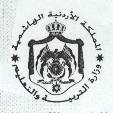 امتحان مبحث التدريب العملي لطلبة التعليم الثانوي المهني الشامل / فرع التعليم....................الدورة الشتوية لعام   2019 م / الجزء ...........	المديرية:............			              التخصص:.........     	         زمن الامتحان : اليوم والتاريـخ : ....../......./   9 201م            الفصل/ المستوى: .........       العلامــة :  (        )               التخصصمهارات المستوى الثالث/الفصل الاولمهارات المستوى الرابع/الفصل الثانيإنتاج الملابس تصميم الملابس.تحوير وتفصيل وخياطة الجزء العلوي لملابس السيدات   (يحضر طلبة التخصص المخطط الأساسي للجزء العلوي).الحفرات والفتحات والمردات.الياقات والأكمام.تفصيل وخياطة ملابس الأطفال. الخياطة الصناعية.ملحوظة: (خياطة قطعة ملابس الأطفال صناعياً)التجميل -   التمليس.   -   التمويج.  -   صبغ الشعر. تنظيف البشرة.  وضع الأقنعة على البشرة.التدليك (المساج).تزيين الوجـه ( ماكياج ).تربية الطفلقياس مؤشرات نمو الطفل .مساعدة الطفل في اكتساب المهارات.إعداد وجبات غذائية للطفل.سلامة الأطفال / الإسعافات الأولية.العناية الصحية بالطفل.العناية بالأطفال ذوي     الاحتياجات الخاصة.التصنيع الغذائي المنزليحفظ الخضراوات والفواكه.   تحضير خلطات ومشروبات من الأعشاب والتوابل .   معاملة الحليب حرارياً. منتجات الألبان.الرقمالمهارةالعلامة1خدمة الطعام102إنتاج الطعام203الدوائر الأمامية154التدبير15                 العنصرالعلامةالامتحان الكتابي15العينات15المهارات45معايير الأداءالعلامة المخصصةأسماء الطلبة أسماء الطلبة أسماء الطلبة أسماء الطلبة أسماء الطلبة أسماء الطلبة أسماء الطلبة أسماء الطلبة أسماء الطلبة أسماء الطلبة أسماء الطلبة أسماء الطلبة أسماء الطلبة أسماء الطلبة أسماء الطلبة أسماء الطلبة أسماء الطلبة أسماء الطلبة معايير الأداءالعلامة المخصصة123456789101112131415161718معايير الأداءالعلامة المخصصةأولاً :  خطوات أداء المهارةثانياً :  معايير الأداء الأخرىمجموع العلامات الرقماسم الطالب رباعياًعلامة الفاحص( أ )علامة الفاحص( ب )العلامة النهائيةالمتوسط الحسابي( لعلامة الفاحص  أ + ب )1.2.3.4.5.6.7.8.9.10.11.12.13.14.15.16.17.18.19.20.الرقمرقم الجلوساسم الطالب رباعياً عينات خاص بالتعليمالزراعي(         )النظري(الكتابي )(         )مهارة1(         )مهارة2(          )مهارة3(         )مهارة4(         )العلامة النهائية1.2.3.4.5.6.7.8.9.10.11.12.13.14.15.16.17.18.19.20.العلوم الزراعيــــــــــــــــةالعلوم الزراعيــــــــــــــــةالعلوم الزراعيــــــــــــــــةالعلوم الزراعيــــــــــــــــةرقم العينة                الإجابةرقم العينة             الإجابة19210311412513614715815عضو ممتحن أولالاسم :التوقيع :عضو ممتحن أولالاسم :التوقيع :عضو ممتحن ثانيالاسم :التوقيع :عضو ممتحن ثانيالاسم :التوقيع :رئيس قاعة الامتحانالاسم /..................................التوقيع/.................................رئيس قاعة الامتحانالاسم /..................................التوقيع/.................................رئيس قاعة الامتحانالاسم /..................................التوقيع/.................................رئيس قاعة الامتحانالاسم /..................................التوقيع/.................................العلامـة من ( 15 ) ( 15 عينة × 1علامة )العلامـة من ( 15 ) ( 15 عينة × 1علامة )العلامة رقماً(    )  .العلامة كتابة ......................العلامة رقماً(    )  .العلامة كتابة ......................الرقمالمديريات المعنيةمركز الامتحان11. قصبة عمان2. لواء الجامعة3. لواء ماركا4. لواء وادي السيرمدرسة شكري شعشاعة الثانوية الشاملة للبنينمديرية تربية قصبة عمان21. المزار الشماليمدرسة حوفا المزار المهنية للبنين31. عجلون2. جرشمدرسة الملك عبد الله الثاني الثانوية الشاملة للبنينمديرية تربية عجلون41. قصبة الزرقاء مدرسة مظهر أرسلان الثانوية الشاملة للبنين51. منطقة السلط2. لواء عين الباشامدرسة عبد الحافظ العزب الثانوية الشاملة للبنينمنطقة السلط61. الكركمدرسة الحسين الثانوية الشاملة للبنين71. العقبة وصفي التل الثانوية المهنية للبنينالمدرسةمركز الامتحان(المديرية )المديرياتالمحافظةالرقممدرسة حي نزال الثانوية الشاملة للبنات قصبة عمان لواء قصبة عمان لواء الجامعة لواء القويسمه لواء ماركا لواء وادي السيرلواء ناعور لواء سحاب العاصمة عمان 1 مدرسة فاطمة الزهراء الثانوية للبنات قصبة اربد قصبة اربد لواء بني عبيد لواء الكورة لواء المزارالشماليلوائي الطيبة والوسطية لواء بني كنانة لواء الاغوار الشمالية لواء الرمثا  اربد 2مدرسة الشاملة الثانوية للبنات منطقة الزرقاء الاولى منطقة الزرقاء الاولى منطقة الزرقاء الثانية الرصيفة الزرقاء 3مدرسة الاميرة عائشة الثانوية الشاملة  عجلون عجلون جرش عجلون + جرش4مدرسة الاميرة ايمان الثانوية الشاملة قصبة المفرق قصبة المفرق البادية الشمالية الغربية المفرق 5مدرسة نسيبة بنت كعب الثانوية الشاملة قصبة السلط منطقة السلط لواء دير علا لواء عين الباشا البلقاء6 مدرسة الجعفرية الثانوية الشاملة للبنات لواء المزار الجنوبي منطقة الكرك لواء المزار الجنوبي منطقة القصر لواء الاغوار الجنوبية الكرك 7مدرسة صفية بنت عبد المطلب الثانوية للبنات محافظة  الطفيلة محافظة الطفيلة لواء بصيراالطفيلة 8مدرسة العقبة الثانوية للبنات محافظة العقبة محافظة العقبة العقبة 9المحافظةمركز الامتحانالمديرياتعدد الطلبةعمان/ العاصمةمديرية قصبة عمان / مدرسة حطين الثانوية الشاملة للبنينقصبة عمان3عمان/ العاصمةمديرية قصبة عمان / مدرسة حطين الثانوية الشاملة للبنينلواء الجامعة1عمان/ العاصمةمديرية قصبة عمان / مدرسة حطين الثانوية الشاملة للبنينلواء ماركا1عمان/ العاصمةمديرية قصبة عمان / مدرسة حطين الثانوية الشاملة للبنينمحافظة مادبا1عمان/ العاصمةمديرية قصبة عمان / مدرسة حطين الثانوية الشاملة للبنينلواء وادي السير4اربدمديرية لواء بني عبيد/ مدرسة الحصن المهنيةبني عبيد2اربدمديرية لواء بني عبيد/ مدرسة الحصن المهنيةالمزار الشمالي1اربدمديرية لواء بني عبيد/ مدرسة الحصن المهنيةبني كنانة3اربدمديرية لواء بني عبيد/ مدرسة الحصن المهنيةالرمثا3اربدمديرية لواء بني عبيد/ مدرسة الحصن المهنيةقصبة اربد2المفرق/الزرقاءالمفرق/ مدرسة رحاب الثانوية للبناتالزرقاء3المفرق/الزرقاءالمفرق/ مدرسة رحاب الثانوية للبناتالبادية الشمالية .ش3المفرق/الزرقاءالمفرق/ مدرسة رحاب الثانوية للبناتالمفرق4الكرك/معان/العقبةلواء القصر/مدرسة الامير زيد ابن الحسينالمزار الجنوبي2الكرك/معان/العقبةلواء القصر/مدرسة الامير زيد ابن الحسينالقصر2الكرك/معان/العقبةلواء القصر/مدرسة الامير زيد ابن الحسينالشوبك1الكرك/معان/العقبةلواء القصر/مدرسة الامير زيد ابن الحسينالعقبة1جرش/عجلون/جرش/ مدرسة حسن الكايد الثانوية الشاملةجرش4جرش/عجلون/جرش/ مدرسة حسن الكايد الثانوية الشاملةعجلون2اربد/الاغوار الشمالية /مدرسة وادي الريان المهنية للبنينالاغوار الشمالية5البلقاءلواء دير علامدرسة الفاروق المهنيةدير علا1البلقاءلواء دير علامدرسة الفاروق المهنيةالشونة الجنوبية1الكركالقصر، المزار الجنوبيالشوبكمدرسة الأمير زيد الثانويةوالتابعة لمديرية القصرمديرية القصرالرقمالمديريةالتخصصالعددف1+ف2+م3+م4مركز التقدم للامتحان1قصبة عمانخراطه وتسويه 20171م3+م4التقدم في مدرسة الشريف عبد الحميد شرف الثانوية المهنية للبنين  والتابعة للواء قصبة عمان1قصبة عمانتدفئه مركزيه وأدوات صحية20182ف1التقدم في مدرسة الشريف عبد الحميد شرف الثانوية المهنية للبنين  والتابعة للواء قصبة عمان1قصبة عماننجاره وديكور 20181ف1التقدم في مدرسة الشريف عبد الحميد شرف الثانوية المهنية للبنين  والتابعة للواء قصبة عمان1قصبة عمانكهرباء مركبات  20181ف1التقدم في مدرسة الشريف عبد الحميد شرف الثانوية المهنية للبنين  والتابعة للواء قصبة عمان1قصبة عماناتصالات والكترونيات 20181ف2التقدم في مدرسة الشريف عبد الحميد شرف الثانوية المهنية للبنين  والتابعة للواء قصبة عمان2لواء الجامعةنجاره وديكور2017 جامعات1م3+م4التقدم في مدرسة الشريف عبد الحميد شرف الثانوية المهنية للبنين والتابعة للواء قصبة عمان  2لواء الجامعةتدفئه وأدوات صحية2018جامعات1ف1التقدم في مدرسة الشريف عبد الحميد شرف الثانوية المهنية للبنين والتابعة للواء قصبة عمان  2لواء الجامعةتكييف وتبريد 2018 جامعات2(ف1+ف2)(1)/ ف2(1)التقدم في مدرسة الشريف عبد الحميد شرف الثانوية المهنية للبنين والتابعة للواء قصبة عمان  2لواء الجامعةميكانيك مركبات 2018 جامعات1ف1+ف2التقدم في مدرسة الشريف عبد الحميد شرف الثانوية المهنية للبنين والتابعة للواء قصبة عمان  2لواء الجامعةاتصالات والكترونيات 2018 جامعات1ف1+ف2التقدم في مدرسة الشريف عبد الحميد شرف الثانوية المهنية للبنين والتابعة للواء قصبة عمان  2لواء الجامعةكهرباء تمديدات 2018 جامعاتف1التقدم في مدرسة الشريف عبد الحميد شرف الثانوية المهنية للبنين والتابعة للواء قصبة عمان  2لواء الجامعةكهرباء مركبات 2018 كلياتف1التقدم في مدرسة الشريف عبد الحميد شرف الثانوية المهنية للبنين والتابعة للواء قصبة عمان  3لواء القويسمهتنجيد وديكور 20161م3+م4التقدم في مدرسة الشريف عبد الحميد شرف الثانوية المهنية للبنين والتابعة للواء قصبة عمان  3لواء القويسمهنجاره وديكور2018 كليات1ف1+ف2التقدم في مدرسة الشريف عبد الحميد شرف الثانوية المهنية للبنين والتابعة للواء قصبة عمان  3لواء القويسمهكهرباء مركبات 2018 جامعات1ف1+ف2التقدم في مدرسة الشريف عبد الحميد شرف الثانوية المهنية للبنين والتابعة للواء قصبة عمان  3لواء القويسمهتدفئه مركزيه وأدوات صحية 2017 جامعات1ف2التقدم في مدرسة الشريف عبد الحميد شرف الثانوية المهنية للبنين والتابعة للواء قصبة عمان  4لواء سحاباتصالات والكترونيات  جامعات1ف2التقدم في مدرسة الشريف عبد الحميد شرف الثانوية المهنية للبنين  والتابعة للواء قصبة عمان4لواء سحابميكانيك مركبات  جامعات2(ف1+ف2)(1)/ ف1(1)التقدم في مدرسة الشريف عبد الحميد شرف الثانوية المهنية للبنين  والتابعة للواء قصبة عمان5لواء ماركاميكانيك الإنتاج جامعات2ف1التقدم في مدرسة الشريف عبد الحميد شرف الثانوية المهنية للبنينوالتابعة للواء قصبة عمان5لواء ماركاتدفئه مركزيه جامعات4ف1+ف2التقدم في مدرسة الشريف عبد الحميد شرف الثانوية المهنية للبنينوالتابعة للواء قصبة عمان5لواء ماركاكهرباء جامعات1ف1التقدم في مدرسة الشريف عبد الحميد شرف الثانوية المهنية للبنينوالتابعة للواء قصبة عمان5لواء ماركااتصالات والكترونيات  جامعات2ف2التقدم في مدرسة الشريف عبد الحميد شرف الثانوية المهنية للبنينوالتابعة للواء قصبة عمان5لواء ماركاميكانيك مركبات  جامعات1ف2التقدم في مدرسة الشريف عبد الحميد شرف الثانوية المهنية للبنينوالتابعة للواء قصبة عمان5لواء ماركاتجليس ودهان السيارات 20161م3+م4التقدم في مدرسة الشريف عبد الحميد شرف الثانوية المهنية للبنينوالتابعة للواء قصبة عمان5لواء ماركانجاره وديكور20161م3+م4التقدم في مدرسة الشريف عبد الحميد شرف الثانوية المهنية للبنينوالتابعة للواء قصبة عمان6لواء وادي السيركهرباء مركبات جامعات3التقدم في مدرسة الشريف عبد الحميد شرف الثانوية المهنية للبنين والتابعة للواء قصبة عمان6لواء وادي السيركهرباء تمديدات جامعات1ف2التقدم في مدرسة الشريف عبد الحميد شرف الثانوية المهنية للبنين والتابعة للواء قصبة عمان6لواء وادي السيراتصالات والكترونيات2ف2التقدم في مدرسة الشريف عبد الحميد شرف الثانوية المهنية للبنين والتابعة للواء قصبة عمان6لواء وادي السيرصيانة أجهزه مكتبيه1ف1التقدم في مدرسة الشريف عبد الحميد شرف الثانوية المهنية للبنين والتابعة للواء قصبة عمانالرقمالمديريةالتخصصالعددالعددف1+ف2+م3+م4مركز التقدم للامتحان7الزرقاء الأولىنجاره وديكور66(م3+م4)(2)/(ف1+ف2)(4)مدرسة حسن خالد أبو الهدى الثانوية الشاملة للبنين والتابعة لمديرية الزرقاء الأولى7الزرقاء الأولىصيانة أجهزه مكتبيه11م3+م4مدرسة حسن خالد أبو الهدى الثانوية الشاملة للبنين والتابعة لمديرية الزرقاء الأولى7الزرقاء الأولىاتصالات والكترونيات  جامعات11ف1مدرسة حسن خالد أبو الهدى الثانوية الشاملة للبنين والتابعة لمديرية الزرقاء الأولى7الزرقاء الأولىتدفئه مركزيه جامعات88ف1مدرسة حسن خالد أبو الهدى الثانوية الشاملة للبنين والتابعة لمديرية الزرقاء الأولى7الزرقاء الأولىتكييف وتبريد11ف1مدرسة حسن خالد أبو الهدى الثانوية الشاملة للبنين والتابعة لمديرية الزرقاء الأولى7الزرقاء الأولىكهرباء44(ف1+ف2)(3)/ ف2(1)مدرسة حسن خالد أبو الهدى الثانوية الشاملة للبنين والتابعة لمديرية الزرقاء الأولى7الزرقاء الأولىلحام وتشكيل معادن22ف1مدرسة حسن خالد أبو الهدى الثانوية الشاملة للبنين والتابعة لمديرية الزرقاء الأولى7الزرقاء الأولىميكانيك مركبات66ف1+ف2مدرسة حسن خالد أبو الهدى الثانوية الشاملة للبنين والتابعة لمديرية الزرقاء الأولى 8الزرقاء الثانيةميكانيك مركبات كليات+جامعاتميكانيك مركبات كليات+جامعات4(ف1+ف2)(3)/م4(1)مدرسة حسن خالد أبو الهدى الثانوية الشاملة للبنين والتابعة لمديرية الزرقاء الأولى 8الزرقاء الثانيةنجاره وديكورنجاره وديكور1ف1مدرسة حسن خالد أبو الهدى الثانوية الشاملة للبنين والتابعة لمديرية الزرقاء الأولى 8الزرقاء الثانيةكهرباء تمديدات جامعات + كلياتكهرباء تمديدات جامعات + كليات5(ف1+ف2)(1)/ف1(3)/ف2(1)مدرسة حسن خالد أبو الهدى الثانوية الشاملة للبنين والتابعة لمديرية الزرقاء الأولى9لواء الرصيفهنجاره وديكورنجاره وديكور5ف1(1) + ف2(4)مدرسة حسن خالد أبو الهدى الثانوية الشاملة للبنين والتابعة لمديرية الزرقاء الأولى *باستثناء تخصص كهرباء المركبات يعقد في الرصيفه الثانوية المهنية الشاملة للبنين والتابعة لمديرية  لواء الرصيفه9لواء الرصيفهلحام وتشكيل معادنلحام وتشكيل معادن3ف1مدرسة حسن خالد أبو الهدى الثانوية الشاملة للبنين والتابعة لمديرية الزرقاء الأولى *باستثناء تخصص كهرباء المركبات يعقد في الرصيفه الثانوية المهنية الشاملة للبنين والتابعة لمديرية  لواء الرصيفه9لواء الرصيفهتكييف وتبريدتكييف وتبريد1ف1مدرسة حسن خالد أبو الهدى الثانوية الشاملة للبنين والتابعة لمديرية الزرقاء الأولى *باستثناء تخصص كهرباء المركبات يعقد في الرصيفه الثانوية المهنية الشاملة للبنين والتابعة لمديرية  لواء الرصيفه9لواء الرصيفهتدفئه مركزيهتدفئه مركزيه12ف1(6)+ف2(6)مدرسة حسن خالد أبو الهدى الثانوية الشاملة للبنين والتابعة لمديرية الزرقاء الأولى *باستثناء تخصص كهرباء المركبات يعقد في الرصيفه الثانوية المهنية الشاملة للبنين والتابعة لمديرية  لواء الرصيفه9لواء الرصيفهاتصالات والكترونياتاتصالات والكترونيات1ف1مدرسة حسن خالد أبو الهدى الثانوية الشاملة للبنين والتابعة لمديرية الزرقاء الأولى *باستثناء تخصص كهرباء المركبات يعقد في الرصيفه الثانوية المهنية الشاملة للبنين والتابعة لمديرية  لواء الرصيفه9لواء الرصيفهكهرباء مركباتكهرباء مركبات2ف1مدرسة حسن خالد أبو الهدى الثانوية الشاملة للبنين والتابعة لمديرية الزرقاء الأولى *باستثناء تخصص كهرباء المركبات يعقد في الرصيفه الثانوية المهنية الشاملة للبنين والتابعة لمديرية  لواء الرصيفه10السلطكهرباءكهرباء5ف1(2)+ ف2(3)مدرسة عبد الحافظ العزب الثانوية الشاملة للبنين والتابعة لمديرية تربية السلط10السلطتدفئه مركزيه وأدوات صحيةتدفئه مركزيه وأدوات صحية2ف1(1)+ ف2(1)مدرسة عبد الحافظ العزب الثانوية الشاملة للبنين والتابعة لمديرية تربية السلط10السلطنجاره وديكورنجاره وديكور1ف1مدرسة عبد الحافظ العزب الثانوية الشاملة للبنين والتابعة لمديرية تربية السلط10السلطاتصالات والكترونياتاتصالات والكترونيات1ف2مدرسة عبد الحافظ العزب الثانوية الشاملة للبنين والتابعة لمديرية تربية السلط11الشونة الجنوبيةكهرباء تمديدات 2018 جامعاتكهرباء تمديدات 2018 جامعات4ف1(2)+ ف2(2)مدرسة عبد الحافظ العزب الثانوية الشاملة للبنين والتابعة لمديرية تربية السلط11الشونة الجنوبيةميكانيك المركبات 2017ميكانيك المركبات 20171م3+م4مدرسة عبد الحافظ العزب الثانوية الشاملة للبنين والتابعة لمديرية تربية السلطالرقمالمديريةالتخصصالعددف1+ف2+م3+م4مركز التقدم للامتحان12عين الباشاتدفئه مركزيه وأدوات صحيةف1مدرسة عبد الحافظ العزب الثانوية الشاملة للبنين والتابعة لمديرية تربية السلط13دير علاكهرباء تمديداتف1(1)+ف2(3)مدرسة عبد الحافظ العزب الثانوية الشاملة للبنين والتابعة لمديرية تربية السلط14مادباكهرباء تمديدات  جامعات8ف1(5)+ ف2(3)مدرسة مادبا الثانوية المهنية للبنين والتابعة للواء قصبة مادبا14مادباميكانيك الإنتاج جامعات2ف1(1)+ ف2(1)مدرسة مادبا الثانوية المهنية للبنين والتابعة للواء قصبة مادبا14مادبانجاره وديكور جامعات1ف2مدرسة مادبا الثانوية المهنية للبنين والتابعة للواء قصبة مادبا14مادباتكييف وتبريد جامعات1ف1مدرسة مادبا الثانوية المهنية للبنين والتابعة للواء قصبة مادبا14مادباميكانيك مركبات جامعات2ف1(1)+ ف2(1)مدرسة مادبا الثانوية المهنية للبنين والتابعة للواء قصبة مادبا15المفرقميكانيك مركبات جامعات3ف1(1)+ ف2(1)/ (ف1+ف2)(1)المفرق الثانوية الصناعية الشاملة للبنين والتابعة للواء قصبة المفرق15المفرقميكانيك الإنتاج جامعات3ف1المفرق الثانوية الصناعية الشاملة للبنين والتابعة للواء قصبة المفرق15المفرقكهرباء تمديدات3ف1(1)+ ف2(1) /(ف1+ف2)(1)المفرق الثانوية الصناعية الشاملة للبنين والتابعة للواء قصبة المفرق15المفرقتدفئه مركزيه وأدوات صحية2ف2المفرق الثانوية الصناعية الشاملة للبنين والتابعة للواء قصبة المفرق16البادية الشمالية الشرقيةكهرباء3(ف1+ف2)(1)/ ف2(2)المفرق الثانوية الصناعية الشاملة للبنين والتابعة للواء قصبة المفرق*باستثناء تخصص اتصالات والكترونيات يعقد في البادية الشمالية المهنية الثانوية والتابعة لمديرية منطقة البادية ش. ش16البادية الشمالية الشرقيةاتصالات والكترونيات1(ف1+ف2)(1)المفرق الثانوية الصناعية الشاملة للبنين والتابعة للواء قصبة المفرق*باستثناء تخصص اتصالات والكترونيات يعقد في البادية الشمالية المهنية الثانوية والتابعة لمديرية منطقة البادية ش. ش17قصبة اربدكهرباء تمديدات2ف1مدرسة وصفي التل الثانوية الشاملة للبنين والتابعة للواء قصبة اربد17قصبة اربدنجاره وديكور1ف1مدرسة وصفي التل الثانوية الشاملة للبنين والتابعة للواء قصبة اربد17قصبة اربداتصالات والكترونيات1ف2مدرسة وصفي التل الثانوية الشاملة للبنين والتابعة للواء قصبة اربد17قصبة اربدصيانة أجهزه مكتبيه1ف2مدرسة وصفي التل الثانوية الشاملة للبنين والتابعة للواء قصبة اربد17قصبة اربدلحام وتشكيل معادن1ف1مدرسة وصفي التل الثانوية الشاملة للبنين والتابعة للواء قصبة اربد17قصبة اربدميكانيك الإنتاج2ف2مدرسة وصفي التل الثانوية الشاملة للبنين والتابعة للواء قصبة اربد17قصبة اربدكهرباء المركبات4ف1(1)+ ف2(3)مدرسة وصفي التل الثانوية الشاملة للبنين والتابعة للواء قصبة اربد17قصبة اربدميكانيك مركبات2ف1مدرسة وصفي التل الثانوية الشاملة للبنين والتابعة للواء قصبة اربد17قصبة اربدتدفئه مركزيه جديد 2017ف1+ف2مدرسة وصفي التل الثانوية الشاملة للبنين والتابعة للواء قصبة اربدالرقمالمديريةالتخصصالعددف1+ف2+م3+م4مركز التقدم للامتحان18المزار الشماليكهرباء تمديدات1ف2مدرسة وصفي التل الثانوية الشاملة للبنين والتابعة للواء قصبة اربد18المزار الشماليتدفئه وأدوات صحية2ف1+ف2مدرسة وصفي التل الثانوية الشاملة للبنين والتابعة للواء قصبة اربد19لواء الكورهميكانيك مركبات1ف2مدرسة وصفي التل الثانوية الشاملة للبنين والتابعة للواء قصبة اربد19لواء الكورهكهرباء تمديدات2ف1(1)+ ف2(1)مدرسة وصفي التل الثانوية الشاملة للبنين والتابعة للواء قصبة اربد20بني كنانةكهرباء المركبات قديم1م3+م4مدرسة وصفي التل الثانوية الشاملة للبنين والتابعة للواء قصبة اربد20بني كنانةاتصالات والكترونيات1ف2مدرسة وصفي التل الثانوية الشاملة للبنين والتابعة للواء قصبة اربد20بني كنانةميكانيك مركبات1ف1مدرسة وصفي التل الثانوية الشاملة للبنين والتابعة للواء قصبة اربد20بني كنانةكهرباء تمديدات3ف1(2)+ ف2(1)مدرسة وصفي التل الثانوية الشاملة للبنين والتابعة للواء قصبة اربد21الأغوار الشماليةكهرباء تمديدات2ف1مدرسة وصفي التل الثانوية الشاملة للبنين والتابعة للواء قصبة اربد22عجلوننجاره وديكور 20183ف1+ف2(1) +ف1(2)مدرسة الملك عبد الله الثاني الثانوية الشاملة للبنين والتابعة لمديرية محافظة عجلون *باستثناء تخصص التكييف والتبريد فيعقد في مدرسة وصفي التل والتابعة للواء قصبة اربد22عجلونتكييف وتبريد20181ف2مدرسة الملك عبد الله الثاني الثانوية الشاملة للبنين والتابعة لمديرية محافظة عجلون *باستثناء تخصص التكييف والتبريد فيعقد في مدرسة وصفي التل والتابعة للواء قصبة اربد22عجلونميكانيك مركبات 20184ف1+ف2مدرسة الملك عبد الله الثاني الثانوية الشاملة للبنين والتابعة لمديرية محافظة عجلون *باستثناء تخصص التكييف والتبريد فيعقد في مدرسة وصفي التل والتابعة للواء قصبة اربد22عجلونتدفئه مركزيه20181ف1+ف2مدرسة الملك عبد الله الثاني الثانوية الشاملة للبنين والتابعة لمديرية محافظة عجلون *باستثناء تخصص التكييف والتبريد فيعقد في مدرسة وصفي التل والتابعة للواء قصبة اربد22عجلونلحام وتشكيل معادن20181ف1+ف2مدرسة الملك عبد الله الثاني الثانوية الشاملة للبنين والتابعة لمديرية محافظة عجلون *باستثناء تخصص التكييف والتبريد فيعقد في مدرسة وصفي التل والتابعة للواء قصبة اربد22عجلونكهرباء تمديدات20181ف1مدرسة الملك عبد الله الثاني الثانوية الشاملة للبنين والتابعة لمديرية محافظة عجلون *باستثناء تخصص التكييف والتبريد فيعقد في مدرسة وصفي التل والتابعة للواء قصبة اربدالرقمالمديريةالمديريةالتخصصالتخصصالعددالعددف1+ف2+م3+م4ف1+ف2+م3+م4مركز التقدم للامتحانمركز التقدم للامتحان23جرشجرشتدفئه مركزيهتدفئه مركزيه22م3+م4)(1)/ ف2(1)م3+م4)(1)/ ف2(1)مدرسة حسن الكايد الثانوية المهنية الشاملة للبنين والتابعة لمديرية محافظة جرش  مدرسة حسن الكايد الثانوية المهنية الشاملة للبنين والتابعة لمديرية محافظة جرش  23جرشجرشلحام وتشكيل معادنلحام وتشكيل معادن77ف1(3)+ ف2(4)ف1(3)+ ف2(4)مدرسة حسن الكايد الثانوية المهنية الشاملة للبنين والتابعة لمديرية محافظة جرش  مدرسة حسن الكايد الثانوية المهنية الشاملة للبنين والتابعة لمديرية محافظة جرش  23جرشجرشكهرباء تمديداتكهرباء تمديدات22ف1+ف2ف1+ف2مدرسة حسن الكايد الثانوية المهنية الشاملة للبنين والتابعة لمديرية محافظة جرش  مدرسة حسن الكايد الثانوية المهنية الشاملة للبنين والتابعة لمديرية محافظة جرش  23جرشجرشنجاره وديكورنجاره وديكورف2ف2مدرسة حسن الكايد الثانوية المهنية الشاملة للبنين والتابعة لمديرية محافظة جرش  مدرسة حسن الكايد الثانوية المهنية الشاملة للبنين والتابعة لمديرية محافظة جرش  24الكركالكركتدفئه وأدوات صحيةتدفئه وأدوات صحية1010ف1(6)+ ف2(4)ف1(6)+ ف2(4)مدرسة الحسين الثانوية الشاملة للبنين والتابعة لمديرية منطقة الكركمدرسة الحسين الثانوية الشاملة للبنين والتابعة لمديرية منطقة الكرك24الكركالكركنجاره وديكورنجاره وديكورف1+ف2ف1+ف2مدرسة الحسين الثانوية الشاملة للبنين والتابعة لمديرية منطقة الكركمدرسة الحسين الثانوية الشاملة للبنين والتابعة لمديرية منطقة الكرك24الكركالكرككهرباء تمديداتكهرباء تمديداتف2ف2مدرسة الحسين الثانوية الشاملة للبنين والتابعة لمديرية منطقة الكركمدرسة الحسين الثانوية الشاملة للبنين والتابعة لمديرية منطقة الكرك24الكركالكركميكانيك مركباتميكانيك مركباتف1ف1مدرسة الحسين الثانوية الشاملة للبنين والتابعة لمديرية منطقة الكركمدرسة الحسين الثانوية الشاملة للبنين والتابعة لمديرية منطقة الكرك25القصرالقصركهرباء تمديداتكهرباء تمديدات33م3+ ف1(2)م3+ ف1(2)مدرسة الحسين الثانوية الشاملة للبنين والتابعة لمديرية منطقة الكركمدرسة الحسين الثانوية الشاملة للبنين والتابعة لمديرية منطقة الكرك25القصرالقصرميكانيك مركباتميكانيك مركبات11ف2ف2مدرسة الحسين الثانوية الشاملة للبنين والتابعة لمديرية منطقة الكركمدرسة الحسين الثانوية الشاملة للبنين والتابعة لمديرية منطقة الكرك26المزار الجنوبيالمزار الجنوبيميكانيك مركباتميكانيك مركباتف1+ف2ف1+ف2مدرسة الحسين الثانوية الشاملة للبنين والتابعة لمديرية منطقة الكركمدرسة الحسين الثانوية الشاملة للبنين والتابعة لمديرية منطقة الكرك26المزار الجنوبيالمزار الجنوبيتدفئه مركزيهتدفئه مركزيهف1(2)+ ف2(1)ف1(2)+ ف2(1)مدرسة الحسين الثانوية الشاملة للبنين والتابعة لمديرية منطقة الكركمدرسة الحسين الثانوية الشاملة للبنين والتابعة لمديرية منطقة الكرك26المزار الجنوبيالمزار الجنوبيكهرباء تمديداتكهرباء تمديداتمدرسة الحسين الثانوية الشاملة للبنين والتابعة لمديرية منطقة الكركمدرسة الحسين الثانوية الشاملة للبنين والتابعة لمديرية منطقة الكرك27الطفيلهالطفيلهميكانيك الإنتاجميكانيك الإنتاج11ف2ف2مدرسة الطفيله الثانوية الشاملة للبنين والتابعة لمنطقة الطفيلهمدرسة الطفيله الثانوية الشاملة للبنين والتابعة لمنطقة الطفيله27الطفيلهالطفيلهنجاره وديكورنجاره وديكور11ف1+ف2ف1+ف2مدرسة الطفيله الثانوية الشاملة للبنين والتابعة لمنطقة الطفيلهمدرسة الطفيله الثانوية الشاملة للبنين والتابعة لمنطقة الطفيله27الطفيلهالطفيلهميكانيك مركباتميكانيك مركبات11ف2ف2مدرسة الطفيله الثانوية الشاملة للبنين والتابعة لمنطقة الطفيلهمدرسة الطفيله الثانوية الشاملة للبنين والتابعة لمنطقة الطفيله27الطفيلهالطفيلهتدفئه  وأدوات صحيةتدفئه  وأدوات صحية11ف2ف2مدرسة الطفيله الثانوية الشاملة للبنين والتابعة لمنطقة الطفيلهمدرسة الطفيله الثانوية الشاملة للبنين والتابعة لمنطقة الطفيله27الطفيلهالطفيلهراديو وتلفازراديو وتلفاز33(م3+م4)(2)/ ف2(1)(م3+م4)(2)/ ف2(1)مدرسة الطفيله الثانوية الشاملة للبنين والتابعة لمنطقة الطفيلهمدرسة الطفيله الثانوية الشاملة للبنين والتابعة لمنطقة الطفيله27الطفيلهالطفيلهاتصالات والكترونياتاتصالات والكترونيات11ف2ف2مدرسة الطفيله الثانوية الشاملة للبنين والتابعة لمنطقة الطفيلهمدرسة الطفيله الثانوية الشاملة للبنين والتابعة لمنطقة الطفيله2828بصيرابصيراكهرباء تمديداتكهرباء تمديدات55ف1(2)+ ف2(3)ف1(2)+ ف2(3)مدرسة الطفيله الثانوية الشاملة للبنين والتابعة لمنطقة الطفيلهمدرسة الطفيله الثانوية الشاملة للبنين والتابعة لمنطقة الطفيله2929معانمعانكهرباء تمديداتكهرباء تمديدات11ف1+ف2ف1+ف2مدرسة ذكور صلاح الدين الأيوبي الثانوية الشاملة والتابعة لمنطقة معانمدرسة ذكور صلاح الدين الأيوبي الثانوية الشاملة والتابعة لمنطقة معان2929معانمعانميكانيك الإنتاجميكانيك الإنتاج11ف1+ف2ف1+ف2مدرسة ذكور صلاح الدين الأيوبي الثانوية الشاملة والتابعة لمنطقة معانمدرسة ذكور صلاح الدين الأيوبي الثانوية الشاملة والتابعة لمنطقة معانالرقمالمديريةالتخصصالعددف1+ف2+م3+م4مركز التقدم للامتحان30البادية الجنوبيةتدفئه  وأدوات صحيةف1مدرسة ايل الثانوية الشاملة للبنين والتابعة لمنطقة البادية الجنوبية31العقبةكهرباء تمديدات13ف1 + ف2مدرسة وصفي التل الثانوية الشاملة للبنين والتابعة لمديرية محافظة العقبة31العقبةنجاره وديكور3ف1 + ف2مدرسة وصفي التل الثانوية الشاملة للبنين والتابعة لمديرية محافظة العقبة31العقبةميكانيك مركبات1ف2مدرسة وصفي التل الثانوية الشاملة للبنين والتابعة لمديرية محافظة العقبة31العقبةميكانيك الإنتاج3ف2مدرسة وصفي التل الثانوية الشاملة للبنين والتابعة لمديرية محافظة العقبة31العقبةتكييف وتبريد3ف1 + ف2مدرسة وصفي التل الثانوية الشاملة للبنين والتابعة لمديرية محافظة العقبة31العقبةكهرباء مركبات1ف1 + ف2مدرسة وصفي التل الثانوية الشاملة للبنين والتابعة لمديرية محافظة العقبة